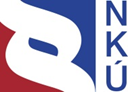 Kontrolní závěr z kontrolní akce21/07Majetek a peněžní prostředky státu, se kterými jsou příslušné hospodařit vybrané organizace v resortu Ministerstva pro místní rozvojKontrolní akce byla zařazena do plánu kontrolní činnosti Nejvyššího kontrolního úřadu (dále také „NKÚ“) na rok 2021 pod číslem 21/07. Kontrolní akci řídil a kontrolní závěr vypracoval člen NKÚ Ing. Josef Kubíček. Cílem kontroly bylo prověřit, zda vybrané organizace v resortu Ministerstva pro místní rozvoj hospodaří s majetkem a peněžními prostředky státu účelně, hospodárně a v souladu s právními předpisy.Kontrolované osoby:Ministerstvo pro místní rozvoj (dále také „MMR“);Centrum pro regionální rozvoj České republiky, Praha (dále také „Centrum“);Česká centrála cestovního ruchu-CzechTourism, Praha (dále také „agentura CzechTourism“);Horská služba ČR, o.p.s., Špindlerův Mlýn (dále také „Horská služba“).  Kontrolováno bylo období od roku 2015 do roku 2020, v případě věcných souvislostí i období předcházející a následující. Kontrola byla u kontrolovaných osob prováděna od června 2021 do února 2022.K o l e g i u m   N K Ú   na svém VIII. jednání, které se konalo dne 30. května 2022,s c h v á l i l o   usnesením č. 10/VIII/2022k o n t r o l n í   z á v ě r   v tomto znění:Hospodaření vybraných organizací v působnosti Ministerstva pro místní rozvojI. Shrnutí a vyhodnoceníNKÚ provedl kontrolu majetku a peněžních prostředků státu, se kterými jsou příslušné hospodařit vybrané organizace v resortu Ministerstva pro místní rozvoj. Cílem kontroly bylo prověřit, zda vybrané organizace v resortu MMR hospodařily s majetkem a peněžními prostředky státu účelně, hospodárně a v souladu s právními předpisy. NKÚ u Ministerstva pro místní rozvoj ověřil, jakým způsobem ministerstvo řídilo a kontrolovalo tři vybrané organizace – Centrum pro regionální rozvoj České republiky, CzechTourism a Horskou službu. NKÚ také ověřil nastavení postupů MMR, kterými ministerstvo jako správce kapitoly sledovalo a vyhodnocovalo účelnost a hospodárnost výdajů u těchto tří kontrolovaných organizací. NKÚ zjistil nedostatky v systému řízení a kontroly Ministerstva pro místní rozvoj ve vztahu ke kontrolovaným organizacím. Tyto nedostatky zvyšují riziko nehospodárného a neúčelného vynakládání prostředků státu. MMR v některých případech porušilo zákon o finanční kontrole. NKÚ zjistil nedostatky v oblasti provádění veřejnosprávních kontrol na místě a předběžných kontrol. Agentura CzechTourism v kontrolovaném období 2015–2020 hospodařila s kontrolovaným majetkem a peněžními prostředky státu účelně a hospodárně. Při ověřování souladu s právními předpisy NKÚ zjistil nedostatky v těchto oblastech: zadávání veřejných zakázek na pořizování služeb,  evidence a účtování o majetku, zavedení a funkčnost vnitřního kontrolního systému.  NKÚ zjistil, že Horská služba nehospodařila s dotacemi poskytnutými ze státního rozpočtu účelně a hospodárně, když: proplatila částku za poradenství nad rámec odměny sjednané smlouvou, proplatila z prostředků dotace duplicitně fakturované položky. Horská služba porušila podmínky rozhodnutí o poskytnutí dotace a právní předpisy v oblasti zadávání veřejných zakázek. V devíti z deseti kontrolovaných veřejných zakázek NKÚ zjistil nedostatky v procesu zadávání veřejných zakázek, například nedodržení lhůt nebo zveřejňování.V hospodaření Centra pro regionální rozvoj České republiky NKÚ nezjistil v kontrolovaných oblastech nedostatky. Celkové hodnocení vyplývá z následujících zjištěných nedostatků:MMR neprovádělo pravidelné veřejnosprávní kontroly u jednotlivých kontrolovaných organizací. Ministerstvo neověřovalo v rámci svých veřejnosprávních kontrol na místě správný průběh zadávacích řízení. U Horské služby ministerstvo neověřovalo provádění veřejných zakázek ani při předběžných kontrolách, čímž postupovalo v rozporu se zákonem č. 320/2001 Sb. a vyhláškou č. 416/2004 Sb. (viz též část IV.2 tohoto kontrolního závěru).MMR zrušilo u agentury CzechTourism útvar interního auditu, přestože nebyly naplněny podmínky stanovené zákonem č. 320/2001 Sb. MMR nadto po zrušení útvaru interního auditu neprovádělo u agentury CzechTourism veřejnosprávní kontroly, jejichž výkon podle zákona č. 320/2001 Sb. nahrazuje funkci útvaru interního auditu (viz též část IV.1 tohoto kontrolního závěru).MMR jako poskytovatel dotace nevyzvalo v letech 2015–2020 Horskou službu k předložení průběžných zpráv o realizaci akce za každý kalendářní rok. Tím MMR postupovalo v rozporu se zákonem č. 320/2001 Sb., neboť neověřilo, zda příjemce postupoval v souladu s rozhodnutím o poskytnutí dotace a jeho podmínkami a poskytovalo Horské službě každoročně investiční dotace (viz též část IV.2 tohoto kontrolního závěru).  Horská služba u dvou investičních dotací z programu 11701 nepodala MMR jako správci akce závěrečné vyhodnocení akce a ke třem investičním dotacím nepodala zprávu pro závěrečný účet, čímž porušila podmínky dotace (viz též část IV.2 tohoto kontrolního závěru). V oblasti veřejných zakázek NKÚ zjistil u Horské služby pochybení u devíti z deseti kontrolovaných zakázek2. Například, ve třech případech Horská služba nezrušila zadávací řízení, v jejichž rámci byla podána pouze jedna nabídka, čímž porušila povinnost stanovenou v podmínkách k rozhodnutí o poskytnutí dotace. Nedostatky týkající se částky 96,48 mil. Kč vyhodnotil NKÚ jako skutečnost nasvědčující porušení rozpočtové kázně. MMR tyto nedostatky nezjistilo, neboť neprovádělo požadované kontroly v souladu se zákonem č. 320/2001 Sb.6 (viz též části IV.2 a IV.3 tohoto kontrolního závěru).Při kontrole výběrových řízení u agentury CzechTourism zjistil NKÚ nedostatky u 19 ze 60 kontrolovaných zakázek. Agentura CzechTourism porušila zákon č. 137/2006 Sb., když umožnila podstatnou změnu práv a povinností vyplývajících ze smlouvy jejím opakovaným prodlužováním, a to celkově o 45 měsíců. V jednom případě došlo k proplacení plnění za provedené služby dodavateli bez uzavření písemné smlouvy. Agentura CzechTourism nezasílala smlouvy a objednávky do registru smluv dle zákona č. 340/2015 Sb.. Nedostatky zjištěné kontrolou u agentury CzechTourism u veřejných zakázek ve výši 2,97 mil. Kč vyhodnotil NKÚ jako skutečnost nasvědčující porušení rozpočtové kázně. Ministerstvo neprováděním kontrol dle zákona č. 320/2001 Sb.6 tyto nedostatky v oblasti veřejných zakázek nezjistilo (viz též části IV.2 a IV.3 tohoto kontrolního závěru).II. Informace o kontrolované oblastiMinisterstvo pro místní rozvoj je dle ustanovení § 14 zákona č. 2/1969 Sb. ústředním orgánem státní správy, do jehož působnosti spadá několik přímo nebo nepřímo řízených organizací, jejichž přehled je uveden v následující tabulce. Tabulka 1: Přehled přímo a nepřímo řízených organizací MMRZdroj: vypracoval NKÚ.  NKÚ provedl kontrolu u dvou přímo řízených organizací (Centrum a CzechTourism) a jedné nepřímo řízené organizace (Horská služba). Přehled dotací a příspěvků, které MMR poskytlo těmto organizacím, je uveden v tabulce č. 2.Tabulka 2: Přehled dotací a příspěvků poskytnutých vybraným organizacím v působnosti MMR 	(v Kč)Zdroj: vypracoval NKÚ.Centrum je příspěvková organizace MMR zřízená zákonem č. 248/2000 Sb. a pod názvem Centrum pro regionální rozvoj České republiky působí od 1. června 2015. Sídlo organizace se nachází v Praze. Své pobočky má v každém krajském městě pro Integrovaný regionální operační program (dále také „IROP“) a v každém regionu NUTS II pro programy přeshraniční spolupráce. Rozpočet kapitoly 317 – Ministerstvo pro místní rozvoj obsahuje výdaje na činnost příspěvkových organizací, kterou je i Centrum. Ze státního rozpočtu čerpalo Centrum i příspěvek na provoz. Z prostředků Evropské unie (dále také „EU“) organizace financovala mzdy zaměstnanců, nájem a služby spojené s nájmem pražské centrály a územních pracovišť, vybavení potřebné pro chod organizace (nábytek, systémová i uživatelská infrastruktura IT a jiné) a vzdělávání zaměstnanců. Činnost této organizace je zaměřena na administraci programů EU v České republice a podporu regionální politiky vlády realizované z evropských prostředků. Centrum je také součástí celoevropské poradenské sítě pro malé a střední podnikatele Enterprise Europe Network.  Tabulka 3: Centrum – přehled majetku, nákladů a výnosů 	(v tis. Kč)Zdroj: vypracoval NKÚ. * Za rok 2015 údaje za období 1. 6. 2015 – 31. 12. 2015.CzechTourism je příspěvková organizace MMR zřízená rozhodnutím ministra hospodářství České republiky č. 29 ze dne 18. 3. 1993 v souladu se zákonem č. 576/1990 Sb. Rozpočet kapitoly 317 – Ministerstvo pro místní rozvoj obsahuje výdaje na činnost příspěvkových organizací, tedy i výdaje na činnost agentury CzechTourism.CzechTourism plní úkoly v oboru cestovního ruchu. V rámci svého poslání koordinuje státní propagaci cestovního ruchu s aktivitami prováděnými podnikatelskými subjekty a rozvíjí střednědobou a aktuální strategii pro marketing cestovního ruchu na domácím i zahraničním trhu. Tabulka 4: CzechTourism – přehled majetku, nákladů a výnosů 	(v tis. Kč)Zdroj: vypracoval NKÚ. Horskou službu založilo MMR v prosinci 2004. Horská služba je obecně prospěšnou společností, jejímž cílem je především organizace a provádění záchranných a pátracích akcí v horském terénu a vytváření podmínek pro bezpečnost návštěvníků hor. Horská služba je řízena správní radou a kontrolním orgánem společnosti je dozorčí rada. Členy do těchto rad jmenuje MMR jako zakladatel Horské služby. Statutárním orgánem společnosti je ředitel, kterého jmenuje a odvolává správní rada. Ředitel používá také tradiční označení náčelník Horské služby. V průběhu kontrolovaného období došlo pětkrát ke změně na pozici ředitele Horské služby. Podle statutu Horské služby (článek 4 oddíl 3 bod 11) má zakladatel právo účastnit se jednání správní rady s poradním hlasem. MMR v roli zakladatele poskytuje Horské službě finanční zdroje pro zajištění chodu společnosti prostřednictvím provozních a investičních dotací. Kromě těchto zdrojů Horská služba hospodaří s prostředky získanými formou dotací a grantů poskytnutých územně samosprávnými celky, dary fyzických a právnických osob a finančními prostředky získanými za úhradu poskytnutých služeb.   Tabulka 5: Horská služba – kontrolovaný objem 	(v Kč)Zdroj: vypracoval NKÚ.III. Rozsah kontrolyKontrolní akcí č. 21/07 bylo prověřeno, zda vybrané organizace v resortu Ministerstva pro místní rozvoj hospodaří s majetkem a peněžními prostředky státu účelně, hospodárně a v souladu s právními předpisy. MMR poskytlo kontrolovaným organizacím v letech 2015 až 2020 celkem 6 394 mil. Kč. Objem majetku a peněžních prostředků skutečně prověřených u Centra dosáhl hodnoty 465,9 mil. Kč a u agentury CzechTourism hodnoty 347,6 mil. Kč. U Horské služby NKÚ zkontroloval dotační prostředky poskytnuté z rozpočtu MMR ve výši 1 073 mil. Kč. Při kontrole NKÚ u vybraných organizací ověřil 88 veřejných zakázek v celkovém objemu 313 mil. Kč. NKÚ prověřoval, zda MMR jako správce kapitoly a zřizovatel státních příspěvkových organizací (a zakladatel Horské služby) postupovalo při řízení a kontrole hospodaření vybraných organizací v resortu ministerstva v souladu s právními předpisy.Dále NKÚ posuzoval, zda MMR nastavilo postupy, kterými by sledovalo a vyhodnocovalo hospodárnost a účelnost výdajů svých podřízených organizací. U vybraných organizací NKÚ posuzoval hospodárnost, tj. zda tyto organizace použily veřejné prostředky k zajištění stanovených úkolů s co nejnižším vynaložením těchto prostředů. Při posouzení účelnosti NKÚ hodnotil, zda byla dosažena optimální míra dosažení cílů při plnění stanovených úkolů.  Kontrolováno bylo období od roku 2015 do roku 2020, v případě věcných souvislostí i období předcházející a následující. Nejvyšší kontrolní úřad prověřil:nastavení systému řízení a kontroly Ministerstva pro místní rozvoj prováděné u vybraných organizací,  hospodaření s peněžními prostředky poskytnutými ze státního rozpočtu z rozpočtové kapitoly MMR jako provozní a investiční dotace Horské službě,hospodaření s majetkem a výdaje vynaložené příspěvkou organizací CzechTourism, které byly spojeny s propagací České republiky. V tomto ohledu byla ověřena i potřebnost vybraných propagačních aktivit, zejména jejich pořízení, náklady na odměňování zaměstnanců, využívání majetku a ověřování výstupů a jejich dopadů. Další část kontroly byla zaměřena na kontrolu majetku, který CzechTourism ke své činnosti využívá, hospodaření s majetkem a peněžními prostředky Centra poskytnutými z rozpočtu kapitoly MMR. NKÚ ověřil i využití majetku na jednotlivých pobočkách Centra v porovnání s výkony a skutečnými potřebami při administraci IROP.Pozn.: Právní předpisy uvedené v tomto kontrolním závěru jsou aplikovány ve znění účinném pro kontrolované období.IV. Podrobnosti ke zjištěným skutečnostemProces řízení1.1	Každá z kontrolovaných organizací byla řízena a kontrolována jiným odborem MMR. Přístup jednotlivých odborů ministerstva se lišil podle povahy činnosti a úkolů dané organizace. Odlišnost byla také dána jiným právním postavením Horské služby, která je obecně prospěšnou společností a které MMR poskytovalo provozní a investiční dotace. Způsob řízení a kontroly jednotlivých organizací a právní předpisy MMR promítlo minimálně do 55 vnitřních řídicích aktů a metodik, jak obecné, tak i konkrétní povahy. Zatímco pro postupy zřizovatele při řízení a kontrole příspěvkových organizací ve své působnosti MMR vydalo několik vnitřních předpisů, ve vztahu k Horské službě nevypracovalo žádný závazný interní předpis, který by se týkal stanovení práv a povinností MMR jako jejího zakladatele. Hlavní forma spolupráce mezi MMR a Horskou službou spočívala ve financování provozních a investičních potřeb organizace formou programového financování. 1.2	Jedním z řídicích aktů MMR bylo rozhodnutí o zrušení útvaru interního auditu u agentury CzechTourism a jeho nahrazení veřejnosprávní kontrolou, kterou mělo provádět ministerstvo jako jeho zřizovatel. Ke zrušení interního auditu u agentury CzechTourism ministerstvo přistoupilo, přestože k provedení tohoto kroku nebyly splněny podmínky dané zákonem o finanční kontrole5. Jednalo se o podmínku malé pravděpodobnosti výskytu nepřiměřených rizik při hospodaření s veřejnými prostředky, avšak MMR v této organizaci v minulosti opakovaně identifikovalo rizika při hospodaření s veřejnými prostředky. Ani další zákonná podmínka týkající se malé organizace, umožňující nahrazení auditu, nebyla splněna. MMR po zrušení útvaru interního auditu u agentury CzechTourism nezahájilo do doby ukončení kontroly NKÚ žádnou veřejnosprávní kontrolu, jejímž výkonem měla být nahrazena funkce zrušeného útvaru interního auditu. Navíc plánované, avšak nerealizované veřejnosprávní kontroly svým plánovaným rozsahem plně nepokrývaly oblast, kterou by se měl interní audit zabývat.MMR jako centrální zadavatel od roku 2012 připravovalo, opakovaně zadávalo a rušilo veřejnou zakázku na zajištění služeb ostrahy budov ve své působnosti a k uzavření příslušné smlouvy došlo až v roce 2019. MMR v tomto období poskytlo agentuře CzechTourism souhlasy s uzavřením smluv mimo resortní systém centralizovaného zadávání zakázek. Agentura CzechTourism tak následně jednala v rozporu se zákonem č. 137/200610. Poskytování a kontrola peněžních prostředků 2.1 Horská služba v letech 2015–2020 neplnila své povinnosti uvedené v podmínkách rozhodnutí o poskytnutí dotace a nepředkládala všechny požadované doklady správci akce (zprávy pro závěrečný účet nebo závěrečné vyhodnocení akce). MMR jako poskytovatel dotace nevyzvalo Horskou službu k předložení průběžné zprávy o realizaci akce za každý kalendářní rok období 2015–2020 dopisem, ve kterém by specifikovalo doklady, které má příjemce předložit. Tím, že MMR neprovedlo žádnou kontrolu, nezjistilo, že Horská služba neplnila své povinnosti uvedené v podmínkách rozhodnutí o poskytnutí dotace. MMR tak postupovalo v rozporu se zákonem č. 320/2001 Sb.6  Systém kontrol nastavený ministerstvem také včas nezachytil absenci závěrečných vyhodnocení dvou akcí, a MMR tak jednalo v rozporu se zákonem č. 320/2001 Sb.6 Horská služba nepředložila v termínu uvedeném v rozhodnutí o poskytnutí dotace závěrečná vyhodnocení dvou akcí na pořízení a obnovu stanic Horské služby a nákup dopravních prostředků. Termín pro jejich předložení uplynul již ke konci roku 2019. MMR – oddělení bezpečnosti a krizového řízení vyzvalo Horskou službu k jejich předložení až v květnu 2021, což bylo více než 16 měsíců po uplynutí lhůty na jejich předložení. Ke dni skončení kontroly NKÚ Horská služba tato vyhodnocení ministerstvu nepředložila. 2.2	Ministerstvo pro místní rozvoj od prosince 2018 nenastavilo schvalovací postupy pro příkazce operace v souladu se zákonem o finanční kontrole3 a jeho prováděcí vyhláškou4, neboť v rámci předběžné kontroly neověřovalo efektivnost a dodržení podmínek stanovených pro zadávání veřejných zakázek. MMR při posuzování žádosti neprovádělo kontrolu souladu zadávacího řízení se zákonem o veřejných zakázkách, ani nepožadovalo od Horské služby předložení dokumentace k tomuto posouzení.  2.3	MMR v kontrolovaném období 2015–2020 vykonalo u Centra a agentury CzechTourism dvě následné veřejnosprávní kontroly. Zrušení funkce interního auditu u agentury CzechTourism přitom mělo být spojeno s veřejnosprávní kontrolou realizovanou odborem kontroly MMR, a to navíc rozšířenou o oblast, kterou se zabýval interní audit. Tuto skutečnost mělo MMR při plánování a realizaci kontrol zohlednit, což se však v letech 2019 a 2020 nestalo. MMR v rámci těchto následných veřejnosprávních kontrol na místě provedených u Centra a agentury CzechTourism neověřovalo dodržování zákona o zadávání veřejných zakázek, a postupovalo tak v rozporu s vlastním vnitřním předpisem.U Horské služby provedlo MMR v letech 2015–2017 devět kontrol a u šesti z nich bylo jejich součástí i posouzení, zda bylo výběrové řízení provedeno v souladu se zákonem2. MMR při těchto kontrolách nezjistilo žádná porušení podmínek vyplývajících z rozhodnutí o poskytnutí dotace a právních předpisů. Za období od roku 2018 do roku 2020 ministerstvo neprovedlo žádné následné kontroly u Horské služby zaměřené na dodržování zákona o zadávání veřejných zakázek nebo jakékoliv jiné následné veřejnosprávní kontroly. Hospodaření v souladu s právními předpisy – realizace veřejných zakázek3.1	Agentura CzechTourism pořizovala služby, s výjimkou některých případů, v souladu s právními předpisy. Porušení zákona o veřejných zakázkách10 bylo zjištěno například při zajišťování ostrahy objektu sídla agentury CzechTourism. Agentura CzechTourism nevybrala dodavatele těchto služeb na základě vlastního transparentního výběrového řízení a dodavatel nebyl vybrán ani v rámci centralizovaného systému pro nákup služeb ostrahy a úklidu ministerstvem jako centrálním zadavatelem (viz příklad č. 1). Příklad č. 1 Agentura CzechTourism uzavřela s dodavatelem smlouvu o poskytování služeb souvisejících se zabezpečením ostrahy svého sídla. Smlouva byla uzavřena dne 29. 2. 2008 na dobu určitou 54 měsíců, a plněno tak mělo být do 30. 9. 2012. Agentura CzechTourism očekávala zahájení zadání centralizované veřejné zakázky MMR na základě požadavku vlády ČR z roku 2011 na centralizované zadávání veřejných zakázek. MMR však centrální výběrová řízení na zajištění ostrahy pro více objektů v resortu MMR průběžně rušilo a nedokončilo. Agentura CzechTourism tak v rozporu se zákonem o veřejných zakázkách přistoupila k uzavření sedmi dodatků, kterými byla doba plnění prodloužena celkově o 45 měsíců. Agentura CzechTourim vyplatila na základě uvedených dodatků částku ve výši 2 304 000 Kč. Na postup v rozporu se zákonem o zadávání veřejných zakázek agentura CzechTourism upozornila i ministerstvo, které však s prodlužováním smluv prostřednictvím dodatků souhlasilo. NKÚ toto vyhodnotil jako skutečnost nasvědčující porušení rozpočtové kázně, kterou oznámil správci daně.V jednom případě došlo v rozporu se zákonem k proplacení plnění za skutečně provedené služby dodavateli bez uzavření písemné smlouvy. Agentura CzechTourism také nezasílala smlouvy a objednávky do registru smluv dle zákona. NKÚ vyhodnotil nedostatky zjištěné kontrolou u agentury CzechTourism u veřejných zakázek ve výši 2,97 mil. Kč jako skutečnosti nasvědčující porušení rozpočtové kázně13. 3.2 Horská služba porušila právní předpisy2 při pořizování majetku a služeb v devíti z deseti kontrolovaných veřejných zakázek. Jednalo se zejména o formální nedostatky spočívající v neodeslání povinně uveřejňovaných dokumentů do Věstníku veřejných zakázek, nebo překročení lhůt, kdy k tomu mělo dojít. Horská služba například ve třech případech ve stanovené lhůtě nezveřejnila na profilu zadavatele celé znění smlouvy, nebo písemnou zprávu zadavatele. V jednom případě překročila stanovenou lhůtu pro zaslání kupní smlouvy správci registru smluv. Ve třech případech také nezrušila zadávací řízení, ve kterých byla podána pouze jedna nabídka, čímž porušila povinnost stanovenou v podmínkách rozhodnutí o poskytnutí dotace. V jednom případě pak Horská služba porušila povinnost při zadávání a realizaci zakázky tím, že s vybraným uchazečem uzavřela kupní smlouvu před uplynutím 10denní lhůty pro podání námitek proti rozhodnutí o výběru nejvhodnějšího dodavatele. NKÚ vyhodnotil nedostatky zjištěné u Horské služby týkající se částky 96,48 mil. Kč jako skutečnosti nasvědčující porušení rozpočtové kázně9. Hospodaření v souladu s právními předpisy, účelnost a hospodárnost poskytnutých prostředkůHorská služba v rozporu s podmínkami rozhodnutí o poskytnutí dotace nepodala správci akce u tří akcí zprávy pro závěrečný účet k investičním dotacím z programu 117010 za roky 2015–2018 a ke dni ukončení kontroly NKÚ nepodala závěrečné vyhodnocení dvou akcí. Horská služba též v rozporu s rozhodnutím o poskytnutí dotace vyplatila v roce 2016 z provozní dotace mzdové náklady v celkové výši 2 445 991 Kč, když jako účastník soudního řízení neuspěla ve sporu s bývalým zaměstnancem (viz příklad č. 2). Příklad č. 2Bývalý zaměstnancec Horské služby podal žalobu o náhradu mzdových výdajů, proplacení dovolené a určení neplatnosti své výpovědi z pracovního poměru. Po prohraném soudním sporu proplatila Horská služba částku ve výši 2 445 991 Kč z dotace, přestože NKÚ zjistil, že částka měla být uhrazena z vlastních prostředků Horské služby. Horská služba tak financovala z prostředků provozní dotace na rok 2016 náhradu osobních nákladů, včetně úroků z prodlení, pracovníka, který v té době již nebyl zaměstnancem Horské služby. Příjemce tím nedodržel účelové určení dotace a porušil nejen podmínky dotace, ale i zásady pro poskytování dotací. NKÚ tuto skutečnost oznámil správci daně jako skutečnost nasvědčující porušení rozpočtové kázně. Horská služba při nakládání s prostředky z provozní dotace na rok 2020 nepostupovala hospodárně, když proplatila bez právního důvodu částku v celkové výši 92 476 Kč za položky, které jí dodavatel fakturoval duplicitně. NKÚ toto vyhodnotil jako skutečnost nasvědčující porušení rozpočtové kázně. Horská služba také proplatila z provozní dotace na roky 2015–2018 v rozporu s uzavřenou smlouvou jednomu poskytovateli poradenství částku o 5 130 Kč vyšší, než bylo ujednáno. Tuto částku ze státního rozpočtu použila Horská služba neúčelně a nehospodárně, tzn. že částka nad rámec odměny sjednané ve smlouvě nebyla nezbytná pro plnění předmětu smlouvy. I tento případ NKÚ vyhodnotil jako skutečnost nasvědčující porušení rozpočtové kázně. Seznam zkratekagentura CzechTourism	Česká centrála cestovního ruchu – CzechTourismCentrum	Centrum pro regionální rozvoj České republiky EU	Evropská unieHorská služba	Horská služba ČR, o.p.s.IROP	Integrovaný regionální operační programMMR	Ministerstvo pro místní rozvojNKÚ	Nejvyšší kontrolní úřadFinancování kontrolovaných osob v letech 2015–2020
(příspěvky/dotace z MMR) Financování kontrolovaných osob v letech 2015–2020
(příspěvky/dotace z MMR) Financování kontrolovaných osob v letech 2015–2020
(příspěvky/dotace z MMR) Horská službaAgentura CzechTourismCentrum pro regionální rozvoj
1 073mil. Kč2 669mil. Kč2 652mil. KčVeřejné zakázkyVeřejné zakázkyVeřejné zakázkyFinanční objem zakázek vybraných ke kontrole NKÚ313mil. KčPočet zakázek vybraných
ke kontrole NKÚ88Finanční objem nedostatků
zjištěných NKÚ114mil. KčU Horské služby byly zjištěny nedostatky u devíti z 10 zakázek.U agentury CzechTourism byly zjištěny nedostatky u devatenácti z 60 zakázek.U Centra pro regionální rozvoj nebyly zjištěny nedostatky.U Horské služby byly zjištěny nedostatky u devíti z 10 zakázek.U agentury CzechTourism byly zjištěny nedostatky u devatenácti z 60 zakázek.U Centra pro regionální rozvoj nebyly zjištěny nedostatky.U Horské služby byly zjištěny nedostatky u devíti z 10 zakázek.U agentury CzechTourism byly zjištěny nedostatky u devatenácti z 60 zakázek.U Centra pro regionální rozvoj nebyly zjištěny nedostatky.Přímo řízené organizaceNepřímo řízené organizaceCentrum pro regionální rozvoj České republikyHorská služba ČR, o.p.s. Česká centrála cestovního ruchu – CzechTourismStátní fond podpory investic Ústav územního rozvoje Českomoravská záruční a rozvojová banka, a.s. PrivumPříspěvky/dotacePříspěvky/dotaceRok 2015Rok 2016Rok 2017Rok 2018Rok 2019Rok 2020CentrumNeinvestiční 120 904 026308 217 316481 742 903559 707 697533 663 024572 033 822CentrumInvestiční 2 174 248024 158 1566 200 08835 495 4957 377 501CentrumCelkem123 078 273308 217 316505 901 059565 907 785569 158 519579 411 323CzechTourismNeinvestiční 546 494 678462 153 290440 977 962495 630 519383 085 214334 585 947CzechTourismInvestiční 690 27202 635 3372 772 13000CzechTourismCelkem547 184 950462 153 290443 613 299498 402 649383 085 214334 585 947Horská službaNeinvestiční 114 800 000130 000 000140 000 000135 000 000160 000 000168 927 563Horská službaInvestiční 50 000 00020 000 00020 000 00024 513 66545 995 68064 008 852Horská službaCelkem164 800 000150 000 000160 000 000159 513 665205 995 680232 936 415Celkem v jednotlivých letechCelkem v jednotlivých letech835 063 224920 370 6061 109 514 3581 223 824 0991 158 239 4131 146 933 685Celkem za roky 2015–2020Celkem za roky 2015–20206 393 945 3846 393 945 3846 393 945 3846 393 945 3846 393 945 3846 393 945 384PoložkaRokRokRokRokRokRokPoložka201520162017201820192020Aktiva celkem357 271509 141563 576631 699719 097681 447– z toho: DHM118 339147 276165 993177 685206 455208 325Celkové náklady94 428*327 240465 667558 990584 349589 413– z toho: mzdové náklady50 827151 115245 737319 243322 460326 989Celkové výnosy94 440*327 269465 667558 990584 349589 413– z toho: výnosy z transferů92 948324 397464 944558 785581 933587 522PoložkaRokRokRokRokRokRokPoložka201520162017201820192020Aktiva celkem190 549185 838210 865198 607188 298193 001– z toho: DHM9 98711 32711 33510 67513 9418 612Celkové náklady601 375420 659464 795488 331361 433331 403– z toho: ostatní služby453 511325 547332 216382 197250 670237 528Celkové výnosy606 292446 853446 693488 371394 274332 708– z toho: výnosy z transferů570 998426 717440 948479 026383 323329 827Provozní dotace848 727 563Investiční dotace224 682 845– z toho:Kontrolované veřejné zakázky96 482 421Kontrolovaný majetek36 736 012Celkem1 073 410 408